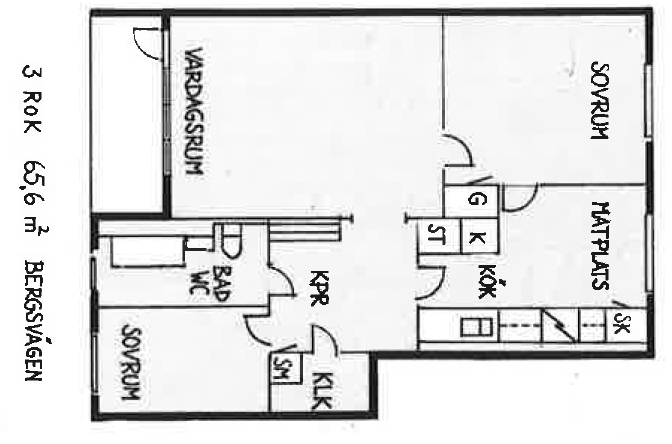 Bergsvägen3 r.o.k 65,6 kvm 